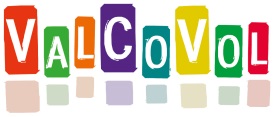 Reference for VolunteersReference for Volunteers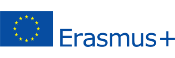 Original language: EnglishCountry:Slovakia, Germany, UK, Slovenia, Czech Republic, Malta, Romania, BulgariaSource:  CARDOLink: http://references-for-volunteers.eu(access date: 06/03/2017)Target groupX  Teacher / trainer⃝  CounsellorX  Social workerX  Youth worker⃝  future employer⃝  other: Type of best practice⃝  tool⃝  initiative/campaignX    project⃝  website only⃝  programme⃝  model⃝  training⃝  learning material⃝  other: Type of best practice⃝  tool⃝  initiative/campaignX    project⃝  website only⃝  programme⃝  model⃝  training⃝  learning material⃝  other: Experiences⃝  available for more than 5 yearsX  available for less than 5 years⃝  pilot phase / testing⃝  in development⃝  unknownSummary: 8 NGOs from Germany, UK, Czech Republic, Slovenia, Slovakia, Romania, Malta and Bulgaria, all working with volunteers, formed the Grundtvig Learning Partnership “References for volunteers”. The partners have developed a European format as a basis for a professional reference letter for volunteers in NGOs. The key product of this partnership was a European Guideline for NGOs working with volunteers on how to identify and document the skills, know-how and expertise of their volunteers in a manner which is understood, recognised and valued by local, national and European employers. The Guideline is available for a free download from this website.Summary: 8 NGOs from Germany, UK, Czech Republic, Slovenia, Slovakia, Romania, Malta and Bulgaria, all working with volunteers, formed the Grundtvig Learning Partnership “References for volunteers”. The partners have developed a European format as a basis for a professional reference letter for volunteers in NGOs. The key product of this partnership was a European Guideline for NGOs working with volunteers on how to identify and document the skills, know-how and expertise of their volunteers in a manner which is understood, recognised and valued by local, national and European employers. The Guideline is available for a free download from this website.Summary: 8 NGOs from Germany, UK, Czech Republic, Slovenia, Slovakia, Romania, Malta and Bulgaria, all working with volunteers, formed the Grundtvig Learning Partnership “References for volunteers”. The partners have developed a European format as a basis for a professional reference letter for volunteers in NGOs. The key product of this partnership was a European Guideline for NGOs working with volunteers on how to identify and document the skills, know-how and expertise of their volunteers in a manner which is understood, recognised and valued by local, national and European employers. The Guideline is available for a free download from this website.Summary: 8 NGOs from Germany, UK, Czech Republic, Slovenia, Slovakia, Romania, Malta and Bulgaria, all working with volunteers, formed the Grundtvig Learning Partnership “References for volunteers”. The partners have developed a European format as a basis for a professional reference letter for volunteers in NGOs. The key product of this partnership was a European Guideline for NGOs working with volunteers on how to identify and document the skills, know-how and expertise of their volunteers in a manner which is understood, recognised and valued by local, national and European employers. The Guideline is available for a free download from this website.If applicable: screenshot of website, logo, activity or similar: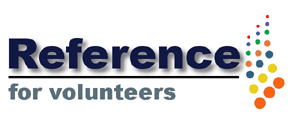 If applicable: screenshot of website, logo, activity or similar:If applicable: screenshot of website, logo, activity or similar:If applicable: screenshot of website, logo, activity or similar:Description: The aim of this project is to provide a guideline with examples to assist all NGOs in writing professional references of interest in the modern commercial and industrial world. Full version of guidelines is available on the website for a free printable download in English, Czech and German. The full version contains 4 chapters: Introduction, How to write a professional reference (letter) for volunteers, How to Raise Awareness Amongst Employers, The European Template.Shorter version of the guidlines is available on the websites in German, Romanian, Slovenian, Bulgarian and Czech.
There are also examples of reference forms in PDF-Format.Description: The aim of this project is to provide a guideline with examples to assist all NGOs in writing professional references of interest in the modern commercial and industrial world. Full version of guidelines is available on the website for a free printable download in English, Czech and German. The full version contains 4 chapters: Introduction, How to write a professional reference (letter) for volunteers, How to Raise Awareness Amongst Employers, The European Template.Shorter version of the guidlines is available on the websites in German, Romanian, Slovenian, Bulgarian and Czech.
There are also examples of reference forms in PDF-Format.Description: The aim of this project is to provide a guideline with examples to assist all NGOs in writing professional references of interest in the modern commercial and industrial world. Full version of guidelines is available on the website for a free printable download in English, Czech and German. The full version contains 4 chapters: Introduction, How to write a professional reference (letter) for volunteers, How to Raise Awareness Amongst Employers, The European Template.Shorter version of the guidlines is available on the websites in German, Romanian, Slovenian, Bulgarian and Czech.
There are also examples of reference forms in PDF-Format.Description: The aim of this project is to provide a guideline with examples to assist all NGOs in writing professional references of interest in the modern commercial and industrial world. Full version of guidelines is available on the website for a free printable download in English, Czech and German. The full version contains 4 chapters: Introduction, How to write a professional reference (letter) for volunteers, How to Raise Awareness Amongst Employers, The European Template.Shorter version of the guidlines is available on the websites in German, Romanian, Slovenian, Bulgarian and Czech.
There are also examples of reference forms in PDF-Format.Contributing partner: QUALEDContributing partner: QUALEDContributing partner: QUALEDContributing partner: QUALED